		МКУ «Информационно-методический центр»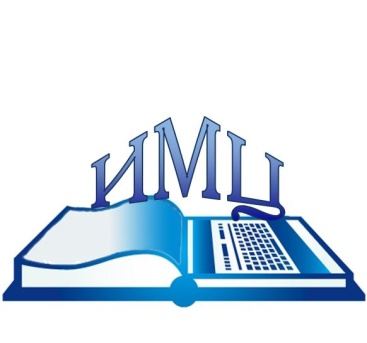 Предметный кабинет в условиях современной школыИнформационно-аналитические материалыпо итогам городского смотраучебных кабинетов в 2016 году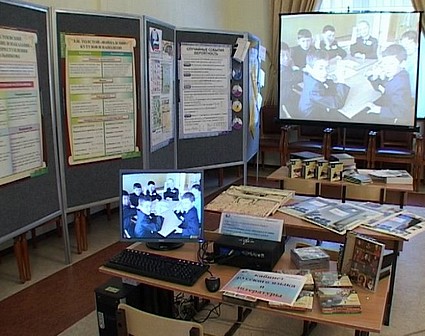 Лесной2016ББК 74.202.6У 91	Предметный кабинет в условиях современной школы:  Информационно-аналитические материалы по результатам городского смотра учебных кабинетов образовательных учреждений г. Лесного в 2016 г. / Сост. Т.В.Хабибулина. – Лесной, МКУ ИМЦ, 2016. – 28 с. от   25.11. 2016г.                                                         П Р И К А З  № 203Об итогах городского смотра учебных кабинетов 2016 года           В соответствии с Положением  и приказом  МКУ «Управления образования  администрации городского округа «Город Лесной» от 25.10.2016 г. № 179  «О городском смотре учебных кабинетов образовательных учреждений в 2014 году» в образовательных учреждениях города прошел смотр учебных кабинетов. На участие в городском смотре учебных кабинетов в 2016 году было заявлено 55 учебных кабинета, том числе  начальных классов – 14; по учебным предметам: математика – 4, информатика – 5, русский язык и литература – 2, иностранный язык – 3, биология – 1, физика – 1, химия – 3, география – 2, история – 3, музыка и МХК – 2, ИЗО и черчение – 4, обслуживающий труд – 4, ОБЖ – 1; 2  кабинета педагога-логопеда, один спортивный зал и 3 школьных музея. 		По причине болезни педагога один кабинет был  со смотра снят.    	Подтвердили соответствие требованиям 51 учебный кабинет,  паспорт присвоен    впервые 13 учебным кабинетам. Школьным музеям паспорта будут присвоены на основании областных свидетельств, оформлением которых они сейчас занимаются.       По итогам работы экспертные комиссии, созданные выше названным Приказом, отмечают:1) качественное обновление  учебно-материальной базы кабинетов, дидактических и методических материалов в соответствии с ФГОС начального и (внедряемого) основного среднего образования;2) активное накопление цифровых образовательных ресурсов, высокий уровень систематизации, хранения и использования (в бумажном и электронном вариантах);3) положительную динамику в использовании ПАКов (мобильных классов) в учебной и внеурочной деятельности как средство повышения качества обучения; 4) расширение взаимодействия педагогов с учащимися в процессе обучения с помощью дистанционных форм, в том числе в режиме онлайн, а также  и электронной почты; 5) прирост объемов и разнообразие контрольно-измерительных материалов, необходимых для подготовки учащихся к государственной итоговой аттестации; 6) соблюдение преемственности при смене заведующих кабинетами: обновление, систематизация ранее накопленных предшественниками материалов, и их активное использование в учебном процессе.    Рассмотрев результаты работы экспертных комиссий,ПРИКАЗЫВАЮ:Считать паспортизированными в соответствии с установленными (общими и специальными) требованиями по итогам городского смотра  в 2016 году следующие кабинеты (Приложение №1).       2. Подтвердить по итогам городского смотра паспорта учебных кабинетов (Приложение №2).       3. Рекомендовать руководителям общеобразовательных учреждений поощрить педагогических работников за присвоение и подтверждение паспорта учебного кабинета. Начальник МКУ «Управление образования администрации городского округа «Город Лесной»                      				                     		О.В.ПищаеваПриложение №1Перечень кабинетов, впервые паспортизированных в соответствии с установленными требованиями по итогам городского смотра 2016 года Кабинет начальных классов МБОУ СОШ №64 – заведующая кабинетом Комарова С.Н. Кабинет начальных классов МБОУ СОШ №67 – заведующая кабинетом Крюкова Т.В.3.  Кабинет начальных классов МАОУ Лицей - заведующая кабинетом Парамонова С.И.4.  Кабинет начальных классов МАОУ Лицей - заведующая кабинетом Постникова Н.Б.5.  Кабинет иностранного языка МАОУ СОШ №76 – заведующая кабинетом Романова О.Б..6.  Кабинет математики МБОУ СОШ №75 - заведующая кабинетом Трубина О.Н.7.  Кабинет математики МАОУ Лицей – заведующая кабинетом Сидорова Е.Е.8.  Кабинет информатики МАОУ СОШ №72 –   заведующая кабинетом Игнатьева А.В.9.  Кабинет информатики МБОУ СОШ №75 – заведующая кабинетом Мохина А.А. 10. Кабинет информатики МАОУ Лицей – заведующая кабинетом Маковеева Н.В.11. Кабинет химии МАОУ Лицей – заведующая кабинетом Андреева М.В.12. Кабинет биологии МАОУ Лицей – заведующий кабинетом Виноградов Я.Л.13. Спортивный зал МАОУ Лицей – заведующая залом  Чернавская Н.В.Приложение №2             2. Подтвердить паспорта учебных кабинетов: Кабинет начальных классов МБОУ СОШ №64 – заведующая кабинетом Гладышева Т.Н.2. Кабинет начальных классов МБОУ СОШ №64 – заведующая кабинетом Струкова Г.Б.Кабинет начальных классов МАОУ СОШ №72 – заведующая кабинетом Малова С.В.Кабинет начальных классов МАОУ СОШ №72 – заведующая кабинетом Пономарёва Л.А.Кабинет начальных классов МБОУ СОШ №72 – заведующая кабинетом Яхимович Т.Ю.Кабинет начальных классов МБОУ СОШ №72 – заведующая кабинетом Подоксёнова Е.М.Кабинет начальных классов МБОУ СОШ №75 – заведующая кабинетом Попова В.Р.Кабинет начальных классов МБОУ СОШ №75 – заведующие кабинетом Третьякова С. Г., Пиняжина Н.Г.Кабинет начальных классов МБОУ СОШ №75 – заведующая кабинетом Муратова Г.Г., Сафронова Е.Л.Кабинет начальных классов МАОУ Лицей – заведующая кабинетом  Балушкина А.В.Кабинет русск. языка и литературы МБОУ СОШ №72 – заведующая кабинетом Бучнева Л.И.Кабинет русск. языка и литературы МБОУ СОШ №73 – заведующая кабинетом Паламарчук Т.А.Кабинет иностранного языка МБОУ СОШ №64 - заведующая кабинетом Корепанова О.Р.Кабинет иностранного языка МАОУ Лицей - заведующая кабинетом Новикова Е.Н.Кабинет математики МБОУ СОШ №64 – заведующая кабинетом Потапёнок Н.В.Кабинет математики МБОУ СОШ №71 – заведующая кабинетом Салькова Л.С.Кабинет информатики МБОУ СОШ №75 – заведующая кабинетом Смяткина О.И.Кабинет информатики  МАОУ Лицей – заведующая кабинетом Морозова С.Г.Кабинет физики МАОУ Лицей – заведующий кабинетом Аминов Е.В.Кабинет химии МБОУ СОШ №75 – заведующая кабинетом Панфилова И.А.Кабинет химии МБОУ СОШ №76 – заведующая кабинетом Мызникова Г. А.Кабинет географии МБОУ СОШ №75 – заведующая кабинетом Шестакова Е.Н.Кабинет географии МАОУ Лицей – заведующая кабинетом Улыбушева Э. А.Кабинет истории МБОУ СОШ №73 – заведующая кабинетом Абрамова Т.ЮКабинет истории МБОУ СОШ №76 – заведующая кабинетом Сидорова И.Р.Кабинет истории МАОУ Лицей – заведующая кабинетом Царева О. Б.Кабинет ИЗО и черчения МБОУ СОШ №8 – заведующая кабинетом Ступникова О.Ю.Кабинет ИЗО и черчения МБОУ СОШ №64 – заведующая кабинетом Лапина С.Э.Кабинет ИЗО и черчения МБОУ СОШ №71 – заведующая кабинетом Веденёва А. Н.Кабинет ИЗО и черчения МАОУ Лицей – заведующая кабинетом Кожевина Т.С.Кабинет МХК МБОУ СОШ №75 – заведующая кабинетом Дементьева В. И.Кабинет обслуживающего труда МБОУ СОШ №64 – заведующая кабинетом Старкова О.А.Кабинет обслуживающего труда МБОУ СОШ №75 – заведующая кабинетом Филиппова Т.В.Кабинет обслуживающего труда МБОУ СОШ №76 – заведующая кабинетом Черепанова Е.А.Кабинет обслуживающего труда СОШ №71 – заведующая кабинетом Мариина С. Н.Кабинет ОБЖ МАОУ Лицей – заведующий кабинетом Марзак В. К.Кабинет логопеда МБОУ СОШ №72 – заведующая кабинетом Тетерина М.В.Кабинет логопеда МБОУ СОШ №76 – заведующая кабинетом Загвоздкина А.Г.Заявка на  паспортизацию кабинетов по образовательным учреждениям  в 2016 г.Справки экспертных комиссийСПРАВКАоб итогах проведения городского смотра  учебных кабинетов  начальных классов в 2016 годуЦель смотра: изучение деятельности учителей начальной классов по организации информационно-методической, информационно- аналитической и хозяйственной работы в учебных кабинетах;  определение результативности работы учебных кабинетов.	Смотр кабинетов проводился на основе городского положения о смотре кабинетов начальных классов.	Для проведения смотра кабинетов начальных классов была сформирована комиссия в составе:Ефимцова О.А., ст. методист МКУ ИМЦ – председатель комиссииМалова С.В., руководитель ГМО первых классовСафронова Е.Л., руководитель ГМО третьих классовБалушкина А.В., руководитель ГМО четвертых классовЛеонтьева Н.С., учитель начальных классов, шк. №75Лапина Т.М., учитель начальных классов, шк. №76	Визуальный осмотр кабинетов, собеседование с учителями, изучение представленных паспортов и анализ обработанных оценочных листов показал следующее:1. Были представлены паспорта  всех кабинетов.  2. Во всех учебных кабинетах ведется целенаправленная работа по сохранению школьноймебели и специального оборудования.  3.  Проанализирована обеспеченность учебниками, справочно-информационной, научно-популярной, художественной литературой, учебными и дидактическими пособиями для самостоятельных работ и практических занятий, сборниками задач и упражнений и т.д. 4.Просмотрен порядок систематизации и хранения учебников, справочно-информационной, научно-популярной, художественной литературы, учебных и дидактических пособий для самостоятельных работ и практических занятий, сборников задач и упражнений в кабинетах соответствует требованиям. 5. В кабинетах начальных классов имеются в наличии папки и  хранилища со сменным материалом для стендов. 6. Эстетично оформлены стенды в кабинетах начальных классов.7. Для создания благоприятной обстановки в кабинетах проводится озеленение. 8. Санитарное состояние во всех кабинетах хорошее. 9. У всех педагогов сформированы коллекции электронных образовательных ресурсов.            Таким образом, суммируя результаты оценок по критериям смотра по каждому кабинету, определена рейтинговая сумма в баллах и определен статус кабинета.Выводы: 1.Отметить:  систематическую и целенаправленную работу учителей начальных классов по организации информационно - методической, информационно- аналитической и хозяйственной работы в учебных кабинетах. положительную динамику в организации деятельности кабинета начальных классов в рамках активного использования  ПАКов в учебной и внеурочной деятельности (во всех школах имеются графики работы начальных классов с данным оборудованием).2. Рекомендовать распространить в рамках городского методического объединения опыт организации учебных кабинетов нижеследующих  учителей:Муратовой Галины Геннадьевны, Сафроновой Елены Леонидовны, Поповой Валерии Рудольфовны - МБОУ СОШ №75, Струковой Галины Борисовны, Гладышевой Татьяны Николаевны - МБОУСОШ №64,Яхимович Татьяны Юрьевны - МАОУ СОШ №72,Балушкиной Анны Владимировны - МАОУ «Лицей».      Ст. методист МКУ ИМЦ                                                    Ефимцова О.А.Справка по итогам смотра учебных кабинетов русского языка и литературы в 2016 году     	На основании приказа Управления образования от  25.10.2016 года №179 «О   проведении смотра учебных кабинетов  муниципальных общеобразовательных учреждений» и  в соответствии с разработанным Положением о смотре-конкурсе, в период с 29  октября по 1 ноября  2016 года проводился смотр учебных кабинетов по русскому языку и литературе в образовательных учреждениях. На городской смотр учебных кабинетов  (подтверждение Паспорта) в 2016-2017 учебном году  были  представлены кабинеты русского языка и литературы учителей Бучневой Л.И. (школа №72) и Паламарчук Т.А.  (школа №73).Целью проведения смотра учебных кабинетов явилось:-определение лучших учебных кабинетов по русскому языку и литературе, способствующих обеспечению качества образовательного процесса в современных условиях; -использование ресурсов учебного кабинета с целью повышения уровня образованности учащихся и профессиональной творческой самореализации учителя;-распространение творческих  идей и находок в оснащении и использовании  предметных кабинетов, в  организации работы кабинета как методического центра для учащихся, родителей, коллег.Рабочая комиссия в составе председателя Конышевой И.П., старшего методиста МКУ ИМЦ  и членов комиссии  Урахчиной Л.Г. (школа №75),  Кураевой Т.А.(школа №73) отмечает,  что   заведующие паспортизированных  учебных кабинетов проделали большую работу по дальнейшему оснащению учебных помещений по следующим направлениям:Нормативно-правовое обеспечение образовательного процесса:Обновлены в соответствии с требованиями рабочие программы по предметам, разработаны программы для учащихся на индивидуальном обучении, разработана программа тренингового курса для учащихся с высокой учебной мотивацией «Школа медалиста».Оформлены папки по ФГОСам нового поколения, создана электронная папка с мультимедийными презентациями и методическими материалами по данной теме.Разработана мультимедийная презентация по теме «Преемственность результата обучения между начальной школой и основной школой».Методико-дидактическое обеспечение уроков русского языка и литературы: Пополнены папки (в том числе электронные)  с тренинговым материалом  для подготовки выпускников 9-х, 11-х к ГИА и ЕГЭ по русскому языку и ЕГЭ по литературе; систематизирован дидактический материал в соответствии с типами заданий в КИМах ЕГЭ по русскому языку (тренинговые задания: тексты художественные, публицистические, образцы сочинений – развёрнутых ответов на вопрос); ОГЭ по русскому языку (тренинговые задания: образцы работ и материалы для тренинга по написанию сочинений 15.1, 15.2, 15.3); разработаны наглядные таблицы и алгоритмы решения заданий ЕГЭ.Разработаны  и пополнены  через Интернет дидактические материалы к урокам (в том числе мультимедийные).Обновлены  контрольно-дидактические  материалы к урокам, созданы комплекты текстов контрольных и проверочных работ по русскому языку и литературе для учащихся 5-9 классов (в том числе, в тестовой форме).Пополнены  библиотеки кабинетов методической и художественной литературой, в приоритете - литература по подготовке учащихся к ЕГЭ, ГИА, Всероссийским олимпиадам.	Комиссия, оценивая содержание учебных кабинетов русского языка и литературы в школах №72 и №73, отмечает эстетическое оформление постоянных стендов, плакатов и таблиц сменного характера,  а также наличие  учебных программ, стандартов содержания образования, требований к уровню подготовки учащихся,  разнообразия краеведческого материала, образцов творческих ученических работ учащихся. В каждом кабинете есть план оснащения и развития кабинета,  ведётся учёт  имеющегося оборудования,  наглядных пособий, учебной и методической  литературы.         Выводы и предложения комиссии по итогам городского смотра учебных кабинетов русского языка и литературы: Учебные кабинеты,  представленные на городской смотр, соответствуют требованиям, предъявленным в Положении о смотре кабинетов русского языка  и литературы, соответствуют своему назначению, способствуют эффективной организации учебно-воспитательного процесса в образовательном учреждении. Обеспечена охрана труда учебных помещений: в наличии инструктажи по ТБ для учащихся,  заверенные  инструкции по охране труда,  разрешение на эксплуатацию оборудования, уголки с правилами по охране труда. Подтвердить Паспорт учебных кабинетов  русского языка и литературы школы №73    (Паламарчук Т.А.) и  школы №72  (Бучнева Л.И.).По результатам смотра признать лучшим  кабинет русского языка и литературы школы №73 (Паламарчук Т.А.).Провести  методические советы руководителей ШМО учителей русского языка и литературы на базе паспортизированных кабинетов с целью изучения  и распространения опыта функционирования предметного кабинета.       Председатель комиссии               И.П. Конышева,  старший методист  МКУ ИМЦ        Справка по итогам смотра учебных кабинетов иностранного языка в 2016 году	На городской смотр учебных кабинетов в 2016-2017 учебном году на подтверждение паспортов были заявлены учебные кабинеты иностранного языка Новиковой Е.Н.(лицей) и Корепановой О.Р. (школа №64), получить паспорт вновь изъявила желание педагог Романова О.Б. (школа № 76).  	В состав комиссии по смотру учебных кабинетов вошли: председатель Конышева И.П., старший методист МКУ ИМЦ; члены комиссии: учитель иностранного языка Герасимовская Е.Е. (лицей), Кисляк А.А. (школа №71), Тимкачёва Е.В. (школа №76), Русакова Е.В (лицей).	Члены комиссии отмечают, что самое высокое качество исполнения критерия смотра продемонстрировано в блоке «Документация учебного кабинета». Во всех кабинетах имеются планы оснащения и развития, Федеральный закон об образовании, стандарт ФГОС по иностранному языку, инструкции и документы по санитарно-гигиеническим требованиям и требованиям техники безопасности.	На высоком уровне представлен раздел «Укомплектованность кабинета оборудованием и учебно-методическим комплексом средств обучения». Педагогами сформированы медиатеки электронных образовательных ресурсов, продолжена работа по систематизации методических и дидактических материалов. В указанных кабинетах имеются комплексы материалов для диагностики качества обучения  по иностранному языку.    	Педагогами Новиковой Е.Н. (лицей), Романовой О.Б. (школа №76), Корепанова О.Р. (школа №64) предоставлены раздаточные материалы, которые носят обучающий характер: рекомендации по выполнению домашних работ, по подготовке к различным формам учебно-познавательной деятельности. Комиссия отметила большое количество интересного раздаточного материала для учащихся младшего школьного возраста у Корепановой О.Р. (школа №64). Педагог Новикова Е.Н. (лицей) продолжает работу по созданию электронных учебников для учащихся всех параллелей и продемонстрировала комиссии, обновлённый вариант электронных папок.  У Романовой О.Б.(школа №76) качественно систематизированы  материалы для индивидуальной работы с  учащимися.     	Комиссия, оценивая содержание учебных кабинетов иностранного языка, отмечает эстетическое оформление постоянных стендов, плакатов и таблиц.Предложения комиссии:       1.Ходатайствовать о подтверждении паспортов учебных кабинетов иностранного языка школы № 64 (Корепанова О.Р.),  лицея (Новикова Е.Н.) и паспортизировать кабинет школы  №76 (Романова О.Б.).    2. Провести методические советы руководителей ШМО учителей иностранного языка на базе паспортизированных кабинетов с целью изучения и распространения опыта создания учебного кабинета.Итоги городского смотра учебных кабинетов истории и обществознания в 2016 годуНа городской смотр учебных кабинетов в 2016 году  для подтверждения паспортов были заявлены кабинеты истории и обществознания учителей Абрамовой Т.Ю. (МБОУ СОШ №73), Сидоровой И.Р. (МАОУ СОШ№76), Царевой О.Б. (МАОУ «Лицей). Цели смотра: - распространение опыта функционирования и развития учебных кабинетов в современных условиях работы системы образования;- создание банка творческих идей и находок в оснащении и использовании кабинетов истории и обществознания;- стимулирование педагогических работников в работе по оснащению и практическому использованию кабинетов истории и обществознания для создания полноценной образовательной среды с учетом требований перехода к новым ФГОС.Состав комиссии: председатель, главный специалист УО Черепанова Е.В., руководитель ГМО учителей истории и обществознания Царева О.Б. учитель истории высшей квалификационной категории Тепикина С.В., победитель предыдущего смотра кабинетов Добронос И.Д. По итогам смотра экспертная комиссия отмечает:Во всех кабинетах систематизация материалов имеет как электронный, так и бумажный вид. В наличии существенное приращение дидактических материалов и наглядности.Администрация ОУ уделяет большое внимание техническому оснащению кабинетов. Рабочее место учителя оснащено современной техникой: компьютером, мультимедийной аппаратурой, множительной техникой. Везде установлено лицензионное ПО.В кабинетах соблюдаются требования санитарно-гигиенического режима и техники безопасности. Учебные программы педагогов составлены с учетом новых требований ФГОС.Во всех кабинетах имеется документация, регламентирующая режим и порядок деятельности, должностные инструкции педагога, инструкции по охране труда, планы развития кабинетов. Во всех кабинетах имеется материал, подтверждающий процесс подготовки к ЕГЭ и ОГЭ.Во всех кабинетах уделяется большое внимание эстетическому оформлению с целью формирования исторических образов и воспитания активной гражданской позиции.Профессиональный интерес вызывают: - качество рабочих программ по истории, обществознанию и праву в формате ФГОС учителя Сидоровой И.Р.(МАОУ СОШ№76);- оформление и содержание сменных стендов, овладение новыми видами техники, составление рабочей программы переходных классов учителя Царевой О.Б. (МАОУ «Лицей»);- многообразие диагностического и методического  материала, тренажеров  для  подготовки к ЕГЭ и ОГЭ  по истории и обществознанию учителя Абрамовой Т.Ю. (МБОУ СОШ№73).Предложения комиссии: 1. ПедагогамСидоровой И.Р. поделиться с коллегами опытом по составлению календарно-тематического планирования по ФГОС.  Царевой О.Б. представить опыт систематизации дидактических материалов,  составления комплекта паспортной документации и оформления кабинета на секции учителей истории и обществознания; Абрамовой Т.Ю. пополнить кабинет истории текстами Конституций и обновить комплект карт.2. Всем учителям истории и обществознания, а также администрации УО необходимо оснастить процесс обучения электронными учебниками. Учителям освоить новые методы работы с этими ресурсами.       Решение комиссии:1. Признать работу ОУ, педагогов по техническому оснащению, дидактическому наполнению кабинетов удовлетворительной.  Из 28баллов  максимального количества, комиссией оценены кабинеты на:27 баллов - Царевой О.Б. (МАОУ «Лицей»);21 балл     - Абрамовой Т.Ю. (МБОУ СОШ№73)26 баллов - Сидоровой И.Р.(МАОУ СОШ№76).2. Ходатайствовать о подтверждении паспортизации кабинетов истории школ № 73, 76, Лицея, заведующие кабинетами Т.Ю.Абрамова, И.Р.Сидорова, О.Б.Царева.3. Признать лучшим кабинетом истории и обществознания кабинет МАОУ «Лицей» педагога Царевой О.Б.Справка по итогам смотра кабинетов математики  2016 годуНа  подтверждение паспортов учебных кабинетов   в 2016 году  были заявлены кабинеты математики Потапенок Н.В. (школа №64), Сальковой Л.С. (школа №71), подали заявки на паспортизацию кабинетов впервые Трубина О.Н. (школа №75) и Сидорова Е.Г (Лицей).Комиссия по смотру учебных кабинетов математики в составе председателя комиссии  Чесноковой Т.О., заместитель директора МКУ ИМЦ и членов комиссии:  Удиловой О.А. (школа №71), Барановой И.В. (школа №72),  Худяковой С.Л. (школа №64) отмечает,  что   заведующие паспортизированных  учебных кабинетов  проделали большую работу по дальнейшему оснащению классных комнат.  Качественно изменилась систематизация (в том числе и в электронном виде) методических и дидактических материалов, тематических разработок уроков, презентаций  по разным разделам курса.  Имеются  материалы   для подготовки учащихся к ЕГЭ и ГИА,  организации научно-исследовательской и внеклассной работы.    Учителями организовано дистанционное обучение  как с «больными детьми», так и со всем классом. Созданы коллекция цифровых образовательных ресурсов.   Учащиеся имеют доступ к компьютерным и информационным сетям (Интернет), необходимый для образовательного процесса.    В кабинете математики МОУ СОШ №64 (Потапенок Н.В.) создана оптимальная система оборудования рабочего места учителя и полное оснащение  кабинета современными техническими средствами обучения: компьютером, телевизором, принтером, интерактивной доской, электронной указкой, экраном,  планшетом, сканером, ксероксом. Учитель использует в работе электронные тренажеры для самоподготовки учащихся, с возможностью для родителей контролировать этот процесс.  Потапёнок Н.В. представила полный набор УМК  по новым образовательным стандартам, который успешно применяет  в своей работе и пропагандирует коллегам.  Педагог Салькова Л.С.  (МОУ СОШ №71) использует  в своей работе электронный вариант портала  «Школа цифрового века». В кабинете имеются  электронно-измерительные материалы (в том числе в режиме онлайн), учебно-методическая, справочная литература, ссылки на сайты, рекомендации по электронным пособиям для выполнения заданий группы «С» при подготовке к ЕГЭ. Общение с учащимися, выполнение самостоятельных работ, оценивание, получение консультаций педагога проходит в режиме электронной почты.  Учителем математики Трубиной О.Н. (МОУ СОШ №75) совместно с учащимися сделаны подборки презентаций к  урокам, электронные версии самостоятельных и контрольных работ, которыми она активно делится с коллегами. Использует в работе  публикации  из сборников педагогических идей, газеты «Математика», а для подготовки к ЕГЭ на элективных курсах применяет элементы дистанционного обучения.В кабинете МАОУ Лицей педагога Сидоровой  Е.Г.  представлены методические разработки уроков  в электронном виде. Календарно - тематическое планирование в сетевом городе составлено с учетом всех контрольных мероприятий по разделам курса математики. Кабинет оснащен  современными техническими средствами обучения: компьютером, принтером, интерактивной доской, электронной указкой, экраном, документкамерой, сканером, ксероксом. Педагог активно в своей работе использует возможности «мобильного класса» и электронные версии учебных изданий. В рамках внеурочной деятельности Е.Г.Сидорова уделяет большое внимание научно-исследовательской работе учащихся, в кабинете представлена систематизированная папка с заданиями  для подготовки детей к олимпиадам.Комиссия, оценивая содержание учебных кабинетов математики, отмечает эстетическое оформление кабинетов, постоянных стендов, плакатов и таблиц сменного характера,  а также наличие  учебных программ, стандартов содержания образования, требований к уровню подготовки учащихся и т.д.     Предложения комиссии:Ходатайствовать о подтверждении паспортов учебных кабинетов  школы №71 (Салькова Л.С.), школы №64 (Потапёнок Н.В.) и присвоении паспортов кабинетам математики в школе №75  (Трубина О.Н.)  и  Лицея (Сидорова Е.Г.).  По результатам смотра признать лучшим  кабинет  математики  педагога Сидоровой Е.Г., (Лицей).С целью изучения  и распространения опыта  функционирования  и развития  предметного кабинета в современных условиях, провести  на базе кабинета Е.Г.Сидорой (МАОУ Лицей) методические советы руководителей ШМО учителей математики.  Итоги городского смотра кабинетов информатики в 2016 годуНа городской смотр учебных кабинетов в 2016-2017 учебном году  для подтверждение паспортов были заявлены учебные кабинеты информатики Морозовой Светланы Геннадьевны (лицей), Смяткиной Ольги Ивановны (школа №75), впервые заявились кабинеты Мохиной Анны Александровны (школа №75), Маковеевой Натальи Викторовны (лицей), Игнатьевой Анастасии Владимировны (школа №72).   В состав комиссии по смотру учебных кабинетов вошли: председатель комиссии - учитель информатики  школы №76 Иванова Е.П.; члены комиссии: старший методист ИМЦ Кочнева Екатерина Анатольевна, учитель информатики школы №64 Валеева Светлана Львовна, учитель информатики школы №76 Болотова Наталия Владимировна. Основные вопросы смотра:Укомплектованность кабинета оборудованием и учебно-методическим комплексом средств обучения; Соблюдение правил техники безопасности, санитарно-гигиенических норм в учебном кабинете; Наличие акта контентной фильтрации Интернета.В ходе смотра была проделана следующая работа:Посещение кабинетов комиссией;Изучение документации кабинетов;Изучение нормативно-правовой базы;Заполнение оценочных листов каждого кабинета с выставлением оценки по каждому оцениваемому показателю.Выводы:Кабинет информатики школы №75 Смяткиной Ольги Ивановны имеет:- хороший внешний вид (состояние пола, стен, шкафов, окон, освещения, мебели, озеленение и санитарное состояние);- полное соблюдение безопасных условий обучения (наличие инструктажа учащихся, плана эвакуации, номера «тревожных» телефонов и др.)- соблюдение  СанПиНов (учет ориентировки по странам света, размещение мебели в кабинете, учет роста учащихся, маркировка, соответствие стандарту, организация естественного освещения и затемнения, организация воздушно-теплового режима);- современную организацию рабочего места учителя (наличие элементов автоматизации и механизации, дистанционного управления ТСО; компьютера с доступом в интернет, к электронным журналам, к сетевым ресурсам школы; стационарно установленные современные средства передачи информации (интерактивный планшет, документ-камера и др.).- наличие и использование современных технических средств обучения (интерактивная доска, цифровые образовательные ресурсы (программы, интерактивные плакаты и др.) и др.)- размещение и хранение учебного оборудования и раздаточного материала (систематизация, рациональность, цифровая обработка, материалы для самотестирования знаний обучающихся); - наличие стендов: общих  (тематических) для кабинета, сменных выставок творческих работ учащихся;- наличие литературы для учителя (учебные программы, методические журналы, пособия по предмету и внеклассной работы).В кабинет  информатики Морозовой Светланы Геннадьевны (лицей) приобретен комплект учебников для 10-11 классов  по УМК К. Ю. Полякова, который разработан в соответствии с ФГОС СОО на углубленном уровне. Заведены папки с дидактическими  материалами по УМК К. Ю. Полякова для 10 и 11 классов.Закуплены комплектующие и произведена модернизация компьютеров, что позволило установить более современную ОС Windows7 и MSOffice 2010.Установлена подставка для цветов для создания красивых напольных композиций. Выделена игровая зона для игры в шахматы в перерывах между практическими занятиями и на переменах.На базе кабинета ведутся платные услуги для подготовки к ГИА. Заведены папки с дидактическими материалами по подготовке к ЕГЭ (материалы с сайта К.Ю. Полякова, раздел подготовка к ЕГЭ) и к ОГЭ.На базе кабинета ведется кружок по программированию и подготовке к олимпиадам. Заведены папки  для подготовки к олимпиадам на основе материалов всероссийской олимпиады школьников по информатике и заданий с портала по спортивному программированию при УРФУ – acm.timus.ru.Специально для кабинета учащимися в рамках проектной деятельности разработаны материалы, инструкции для работы с лицейским сайтом, с сервисами Google, инструкции по созданию презентаций в Prezi.com, видеороликов в различных видеоредакторах.В рамках административной работы созданы тематические папки по охране труда, защите персональных данных, работе в РИС, отчетам по муниципальным услугам и муниципальному заданиюКабинеты лицея подключены к контентной фильтрации через сервис SkyDNS.В кабинетах информатики, заявившихся на смотр впервые, комиссией зафикисровано следующее:В кабинете информатики школы №75 Мохиной Анны Александровны подготовлены и систематизированы методические и дидактические материалы, тематические разработки уроков, презентации по разным разделам курса. Имеются материалы для подготовки учащихся к ЕГЭ и ОГЭ, организации внеклассной работы. Учитель использует цифровую коллекцию ресурсов Семакина 8-9 класс, Босовой 5-7 класс. Для подготовки к ОГЭ по информатике используются электронные ресурсы «Решу ЕГЭ» К.Ю. Полякова. Кабинет оснащен современной техникой (2011 г.), есть интерактивная доска, лицензионное ПО, контент-фильтр.Кабинет информатики Игнатьевой Анастасии Владимировны (школа №72) организован так, чтобы в максимальной степени содействовать успешному преподаванию, умственному развитию и формированию информационной культуры учащихся, приобретению ими прочных знаний, умений и навыков по информатике и основам наук, при полном обеспечении требований к охране здоровья и безопасности труда учителя и учащихся.В кабинете информатики проводятся занятия по предмету с использованием современных технических и наглядных средств обучения, учебных пособий; внеклассные и факультативные занятия по предмету; экспериментальные уроки и практические занятия; образовательные пробы.В кабинете информатики имеется: локальная сеть, выход в Интернет (проводной и беспроводной способы подключения), мультимедиа оборудование (интерактивная доска, документ-камера, система голосования), лицензионное ПО.Работа с учащимися организована на сайте учителя информатики Игнатьевой А.В. «Помощник на уроках информатики» (сайт работает с сентября 2016 года), где представлены следующие материалы: теоретический материал к уроку и для самостоятельного изучения;   практические работы к уроку;   материал для подготовки к ОГЭ, ЕГЭ (ссылки на сайты, демо-варианты, сайты с решением задач, тесты).В кабинете проводятся занятия по предмету «Информатика и ИКТ», подготовка и участие в олимпиадах, конкурсах, занятия по робототехнике (работник ЭХП), дополнительные занятия по физике с представителями из МИФИ.Заведующей кабинетом созданы папки документов: по технике безопасности, контентной фильтрации Интернет, паспорт кабинета информатики.Кабинет информатики Маковеевой Натальи Викторовны (лицей) оборудован компьютерной техникой для проведения уроков информатики и внеклассных мероприятий; имеется локальная сеть, выход в интернет, мультимедиа оборудование, установлено  лицензионное ПО. Кабинет оснащен учебно-методической, справочной, учебной (учебники по ФГОС) литературой, в работе применяются материалы портала «Школа цифрового века»,  издательства Бином «Лаборатория знаний», образовательного портала подготовки к экзаменам. Кабинет позволяет проводить  занятия по робототехнике для учащихся 7-8 классов; имеется 6 комплектов Lego Education EV3, поле для робота, ПО. Педагогом активно используются облачные технологии: ресурсы Google аккаунта, ресурсы Web 2.0.Общие выводы:Визуальный осмотр кабинетов, собеседование с учителями, изучение представленных материалов и условий показывают:Во всех учебных кабинетах ведется целенаправленная работа по оснащению и обновлению технических средств обучения.Для обеспечения охраны труда в кабинетах есть инструкции, инструктажи по безопасности, ведутся журналы по ТБ и использованию ПК.Кабинеты оснащены различными дидактическими материалами, комплектами УМК, учебной литературой для учителя и учащихся.В оформлении кабинетов экспонируются правила поведения учащихся, справочные материалы, лучшие работы учащихся, материалы по внеурочной деятельности.Во всех кабинетах установлены DNS-фильтры на ресурсы Интернета.Решение комиссии:   По итогам осмотра заявленные кабинеты набрали следующие баллы:Смяткина О. И. (шк. 75) –  52 балла Мохина А.А. (шк75)      –   47 баллов Игнатьева А.В. (шк. 72) –   53 балла Морозова С.Г. (лицей)   –   50 баллов Маковеева Н.В. (лицей) –    51 балл1. Комиссия приняла решение ходатайствовать перед оргкомитетом о подтверждение и присвоении вновь паспортов всем кабинетам, так как процент соответствия требованиям во всех кабинетах превышает 75% (максимальный балл – 60).2.Лучшим кабинетом признать кабинет информатики школы №72 Игнатьевой Анастасии Владимировны, набравший максимальное количество баллов.Итоги городского смотра учебных кабинетов географии в 2016 годуЦель смотра: - изучение и анализ состояния материально-технической базы учебных кабинетов, эффективности ее использования в учебном процессе.Состав комиссии: председатель, руководитель отдела МКУ ИМЦ Сагаева О.А., руководитель ГМО учителей географии Гутникова Е.В., учитель географии высшей квалификационной категории Вакуловская Е.Н.     На городской смотр учебных кабинетов в 2016 году были заявлены кабинеты географии учителей Шестаковой Е.Н. (МАОУ СОШ№75), Улыбушевой Э.А. (МАОУ Лицей). В ходе смотра изучались условия для осуществления образовательного процесса в общеобразовательных учреждениях согласно современным требованиям, соблюдение санитарно – гигиенических, противопожарных, безопасных условий, способствующих сохранению здоровья обучающихся и педагогов, систематизация размещения и хранения учебно–наглядных пособий, оборудования, инструментов, эффективность использования технических средств обучения с целью оптимизации учебного процесса, формирование дидактической базы кабинетов, направленной на реализацию стандартов нового поколения.По итогам смотра экспертная комиссия отмечает:Во всех кабинетах имеется документация, регламентирующая режим и порядок деятельности, должностные инструкции педагога, инструкции по охране труда, план развития кабинета. Представленная систематизация материалов имеет как электронный, так и бумажный вид. В наличии существенное приращение дидактических материалов и наглядности.Администрации ОУ уделяет большое внимание техническому оснащению кабинетов. Рабочие места педагогов оснащено современной техникой: компьютером, мультимедийной аппаратурой, множительной техникой. Везде установлено лицензионное ПО.В кабинетах соблюдаются требования санитарно-гигиенического режима и техники безопасности. Учебные программы педагогов составлены с учетом новых требований ФГОС.Во всех кабинетах имеется материал, подтверждающий процесс подготовки к ЕГЭ и ОГЭ, организации учебно-исследовательской и внеклассной работы.Профессиональный интерес вызывают: - наличие комплекта материалов для диагностики качества обучения, составленные учителем Шестаковой Е.Н. (МАОУ СОШ№75) и высокий уровень систематизации материала;- наличие и систематизация материалов медиатеки в кабинете Улыбушевой Э.А. (МАОУ «Лицей»);- многообразие диагностического и методического  материала, тренажеров  для  подготовки к ЕГЭ и ОГЭ  по географии и экономики у учителей Шестаковой Е.Н. и Улыбушевой Э.А.Предложения комиссии: Всем учителям географии, а также администрации УО, необходимо начать процесс внедрения в обучение электронных форм  учебников. Учителям географии освоить электронные картографические пособия.Решение комиссии:1. Признать работу ОУ, педагогов по техническому оснащению, дидактическому наполнению кабинетов удовлетворительной.  Из максимального количества баллов 32, комиссией оценены кабинеты:32 балла – Улыбушевой Э.А. (МАОУ «Лицей»);32 балла – Шестаковой Е.Н.(МБОУ СОШ№75).2. Ходатайствовать о подтверждении паспортов кабинетам географии школы №75, Лицея, заведующие кабинетами Е.Н.Шестакова, Улыбушева Э.А.СПРАВКА  об итогах проведения смотра кабинета биологииДата проведения: 17.11.2016       На смотр в 2016 году для получения паспорта был заявлен кабинет биологии МАОУ Лицей Виноградова Я.Л.    	Экспертная комиссия в  составе:  председателя Т.В.Хабибулиной, старшего методиста МКУ ИМЦ; членов комиссии:  Н.В.Домниной, специалиста МКУ «Управления образования», О.М.Головиной,  учителя биологии МБОУ СОШ №71, при участии Н.Ю.Аминовой, заместителя директора МАОУ Лицей, ознакомилась с организацией и функционированием учебного кабинета Виноградова Ярослава Леонидовича, учителя  биологии МБОУ СОШ Лицей. 	Учитель, на базе ранее паспортизированного кабинета, работает второй год, используя материально-техническое и информационно-методическое оснащение, созданное педагогом-предшественником. 	Согласно требованиям, в кабинете есть документация: правила работы, график занятости кабинета, план эвакуации, инструкции по технике безопасности, а также средства пожаротушения. 	Педагог представил комиссии план работы и развития кабинета, пока на текущий учебный год, и определился с темой самообразования, которую уже начал реализовывать.     	В кабинете организованы рабочие места индивидуального пользования для учащихся (в зависимости от их роста, состояния зрения, слуха и наполняемости класса), соблюдаются санитарно-гигиенические нормы (освещенность, температурный режим, вентиляция, размещение мебели).	Кабинет хорошо оснащен, есть необходимое оборудование для реализации ФГОС ООО: компьютер, мультимедийный проектор, экран, документкамера, сканер, принтер, выход в Интернет. Учитель в рамках процесса обучения использует возможности сетевого города для индивидуальной работы с учащимися. Обновлены стенды постоянного применения, присутствуют комнатные растения  для практических и лабораторных работ.     	Педагог представил рабочие программы обучения учащихся с 5 по 9 класс (в бумажной и в электронной формах), утвержденные администрацией ОУ.	За недолгий период работы, учителем уже собрана коллекция цифровых ресурсов для организации уроков и проведения лабораторных работ, правда, пока по отдельным темам курса биологии.   	Виноградовым Я.Л. начата работа по созданию  банка контрольно-измерительных, дидактических и раздаточных материалов.   В наличие материалы для подготовки к ГИА (9 классы).  Однако уровень систематизации выше перечисленных материалов требует доработки.	Слабо пока представлена внеклассная работа педагога, есть лишь несколько  творческих  работ учащихся (классного руководства у педагога нет).   	Как положительный момент, комиссия отмечает бережное отношение к имеющейся методико-дидактической базе и сохранение преемственности в работе кабинета. Решение экспертной  комиссии На основании, полученных 30 баллов из 40 возможных, ходатайствовать перед оргкомитетом смотра о паспортизации учебного кабинета биологии лицея педагога Я.Л.Виноградова. Рекомендации экспертной  комиссииПедагогу Я.Л.Виноградову  учесть все замечания комиссии, высказанные в ходе смотра: улучшить систематизацию и пополнить фонд учебно-дидактических и методических материалов; освоить электронные приложения  к традиционным формам учебника и внедрять в процесс обучения электронные формы учебных изданий; активизировать внеурочную деятельность с учащимися. Ознакомиться с организацией работы учебных кабинетов коллег-педагогов.               Председатель комиссии                                     Т.В.Хабибулина Справка  об итогах проведения городского  смотра   кабинета физики в 2016 году. На городской смотр учебных кабинетов в 2016 году  был заявлен учебный   кабинет физики   МОАУ Лицей Е.В.Аминова.  В состав комиссии по смотру учебных кабинетов вошли:  председатель комиссии О.Н. Василова, заместитель директора МКУ ИМЦ; члены комиссии - учителя физики: Дылдина И.А (МАОУ СОШ №72), Глухова Н.В.(МБОУ СОШ №71),  Лужбина Т.А. (МБОУ СОШ № 64) . Целью прохождения смотра было подтверждение уже имеющегося паспорта кабинета физики лицея. Вниманию комиссии был предложен материал, наработанный учителем Е.В. за прошедшие 4 года.Члены комиссии  отмечают,  что педагогам Аминов Е.В. проделана большая работа по дальнейшему оснащению кабинета, в том числе электрифицированы рабочие места учащихся с учетом современных требований. Существенно увеличился фонд демонстрационного и лабораторного оборудования.В  кабинете есть план оснащения и развития кабинета,  списки дидактических материалов, наглядных пособий, учебной и методической  литературы.  Имеются в  наличии  учебные программы, образовательные стандарты нового поколения, требования к уровню подготовки учащихся,  образцы творческих работ учащихся. Ведётся учёт  имеющегося оборудования. Соблюдаются санитарно-гигиенические  нормы  содержания помещений.Качественно изменилась систематизация материалов, она стала  компьютерной. Педагогом систематизированы методические и дидактические материалы, тематические разработки уроков, наглядные пособия, таблицы, схемы, алгоритмы, а также обновлён методический аппарат: постоянно пополняются папки (в том числе – электронные) с тренинговыми заданиями по физике для подготовки выпускников к ОГЭ и ЕГЭ. Дидактический материал упорядочен  в соответствии с типами заданий в КИМах ЕГЭ, медиатека пополнена материалами  по физике (новые презентации) с курсов «ФГОС общего образования: идеология, содержание и технологии введения».Предложения комиссии по итогам городского смотра учебного кабинета:Ходатайствовать о подтверждении паспорта учебного кабинета Аминова Е.В.  На базе данного кабинета провести  заседания ГМО  учителей физики  с целью изучения  и распространения опыта  функционирования  и развития  учебного кабинета в современных условиях.   Итоги городского смотра кабинетов химии в 2016 годуКомиссией в составе: председателя Домниной Н.В, ведущего специалиста МКУ «Управление образования»,  учителей химии Патрушевой О.Ю.(школа №64), Лобановой Н.Ю. (школа №72) и Суваловой В.В. (школа №67) были просмотрены, заявленные на смотр кабинеты химии: МБОУ СОШ №75, учитель Панфилова Инна Александровна, МАОУ СОШ №76, учитель Мызникова Галина Александровна с целью подтверждения паспортов кабинетов; а так же кабинет химии МАОУ Лицей,  учитель Андреева Марина Владимировна с целью первичной паспортизации.Цели смотра:Определение лучших учебных кабинетов, способствующих обеспечению качества образовательного процесса в современных условиях;Обобщение опыта функционирования и развития учебных кабинетов в современных  условиях работы системы образования. Создание в городском методическом объединении учителей химии банка творческих идей и находок в оснащении и использовании  предметных кабинетов;Поддержка, стимулирование  педагогических работников в  работе  по оснащению  и  практическому  использованию  предметного кабинета;1. В результате смотра кабинетов, подтверждающих паспорт, в школах №75, 76 (педагоги Панфилова Инна Александровна и Мызникова Галина Александровна) комиссия отметила: Имеются планы развития кабинетов, которые систематически обновляются и пополняются в соответствии с изменениями образовательных целей и сроками введения новых Федеральных стандартов; Отражены правила пользования учебным кабинетом, есть графики работы, а также имеется необходимая документация, рабочие программы, стандарты содержания образования и требования к уровню подготовки учащихся.  В наличие материалы, отражающие работу  по освоению ФГОС ООО. Соответствует требованиям система хранения и ведения инвентарного учета имеющегося оборудования, пособий,  дидактических материалов, таблиц, карт, каталогов учебной и методической литературы.  кабинеты находятся в хорошем состоянии; соблюдаются все требования СанПиН и техники безопасности; эстетически выдержано оформление, есть в наличие наглядные и тематические стенды, с регулярно обновляемой информацией. Кабинеты оснащены компьютерами, мультимедийным проектором и экраном (шк.75); с учетом современных требований организованы рабочие места  учителей и учащихся.Созданы коллекции (как в бумажном, так и в электронном виде) дидактических материалов: задания к самостоятельным и контрольным  работам, инструкции к выполнению практических работ, олимпиадные задачи, задания, методические разработки. Следует отметить высокий уровень систематизации накопленных материалов.Происходит пополнение библиотеки кабинетов методической литературой, позволяющей конструировать уроки на качественно-новом уровне, в соответствии с ФГОС.Организована работа по подготовке к итоговой аттестации с выпускниками 9-х и 11-х классов.Педагогом Мызниковой Г.А. большое внимания уделено выполнению учащимися  творческих работ, которые сопровождаются презентациями, электронные варианты которых хранятся на дисках и используются в учебном процессе. В рамках работы по программе «Индивидуальный проект учащегося по химии» учениками 9 классов подготовлены мини-проекты. В 2016-2017 учебном году педагогам разработана программа профильного изучения химии и начата работа по подготовке соответствующих дидактических и контрольно-измерительных материалов. Данный курс осуществляется в рамках пилотной площадки введения ФГОС СОО.       В качестве рекомендаций, педагогу были высказаны пожелания закончить работу  по подготовке соответствующих дидактических и контрольно-измерительных материалов по программе профильного обучения, и в рамках ГМО представить коллегам свой опыт по эффективному использованию возможностей предметного кабинета.2. По кабинету химии МАОУ Лицей, педагога Андреевой Марины Владимировны,   который заявлен на получение паспорта впервые, комиссия отметила следующее:Кабинет оснащен набором мультимедийного сопровождения образовательного процесса: это компьютер, телевизор, принтер. Силами учителя и родителей в кабинете проведен ремонт, отремонтирована мебель, для проведения практических работ на каждую парту приобретены клеенчатые скатерти.  Все нормативные документы и инструкции по технике безопасности в кабинете присутствуют и систематизированы.Педагогом составлен продуманный план развития кабинета, исходя из потребностей работы учителя.В кабинете имеется сборник рабочих программ по учебному предмету и нормативные документы.Под руководством педагога учащимися изготовлены наглядные электронные пособия, созданы презентации по самым разным темам (название и состав кислот и солей, химический элемент, строение спиртов, альдегидов и карбоновых кислот, образование веществ, алгоритмы решения различных типов задач). Ведется работа по созданию моделей химических объектов: созданы оригинальные по своему практическому решению и применению модели строения атомов и молекул.Учитель систематически выполняет с учащимися творческие работы, которые  представлены в виде проектов и хранятся в кабинете. Создана методическая библиотека, в которой представлены научные, научно-популярные, методические издания и задания-тренинги для учащихся. С целью повышения профессиональной компетенции Андреевой М.В., выбрана современная тема для самообразования «Внедрение кейс-технологий в образовательный процесс», по которой уже накоплен богатый материал.Преподавание курса химии поддерживается тематическими стендами, содержание которых по мере необходимости обновляется. Все оборудование и наполнение кабинета систематизировано, созданы хорошие условия для хранения имеющихся материалов и удобного пользования ими. Надо отметить эстетичность оформления и хранения накопленных материалов, все выдержано в едином стиле и возможно использование этого любым другим учителем, оказавшимся в кабинете.Кабинет озеленен, присутствуют удивительные растения, за которыми учитель тщательно ухаживает.Решение экспертной  комиссии:1.Заведующие кабинетами Мызникова Галина Александровна (МАОУ СОШ № 76) и Панфилова Инна Александровна (МБОУ СОШ № 75)  подтвердили сохранность внутреннего и внешнего содержания и оформления кабинета, показали  пополнение информационно-образовательной среды учебного кабинета, необходимой для работы учителя (на бумажных и электронных носителях) и соответствуют всем предъявляемым требованиям к современному учебному кабинету.2. Комиссия ходатайствует о подтверждении паспортов этим кабинетам.3. Учитель химии Андреева Марина Владимировна, заявившаяся впервые, представила кабинет, который в полном объеме соответствует требованиям, предъявляемым к кабинетам химии  и достоин присвоения паспорта.Председатель комиссии:                                             Н.В.ДомнинаСправка по итогам городского смотра кабинетов изобразительного искусства, черчения и МХК в 2016 г.        На подтверждение паспортов в 2016 году были  заявлены  кабинеты школ: МБОУ СОШ №8 Ступниковой О.Ю.; МБОУ СОШ №71 Веденевой А.Н.; МБОУ СОШ №64 Лапиной С.Э.; МАОУ Лицей Кожевиной Т.С.Цели смотра: 1.Определение лучших учебных кабинетов, способствующих обеспечению качества образовательного процесса в современных условиях.2.Обобщение опыта функционирования и развития учебных кабинетов в современных  условиях работы системы образования с целью создания банка творческих идей и находок в оснащении и использовании  предметных кабинетов в рамках городского методического объединения.3.Поддержка, стимулирование  педагогических работников в  работе  по оснащению  и  практическому  использованию  предметного кабинета.Комиссия в составе:  председателя Т.В.Хабибулиной, старшего методиста МКУ ИМЦ, членов комиссии – преподавателей ИЗО, МХК и черчения О.В.Барминой (МАОУ СОШ№72); И.С.Бритвиной (МБОУ СОШ №75) на основании осмотра делает общие выводы. Согласно общим и специальным требованиям во всех кабинетах имеются документы: рабочие  и перспективные планы  оснащения и развития с инвентарным учётом имеющегося оборудования ТСО. Комиссия отмечает положительную  работу по интерьеру кабинетов: внешнее и внутреннее убранство и эстетику оформления кабинетов; организацию рабочих мест учащихся и учителя, с учётом современных требований эргономики и техники безопасности.  Все педагоги целенаправленно ведется работа по обновлению раздаточного материала по видам, блокам и темам программ с учетом внедрения новых ФГОС. Проведена большая работа по систематизации учебного материала, обновлению и хранению натюрмортного фонда, учебно-наглядных пособий, таблиц, плакатов, дидактического материала, тематической и поурочной картотек. У всех педагогов имеются папки с материалами по самообразованию с темами и материалами по методике изоискусства на основе последних общеобразовательных стандартов (ФГОС)На новом уровне представлены и внедряются в учебную деятельность современные подходы работы с ИКТ и цифровыми коллекциями материалов. Кабинет МБОУ СОШ № 8 педагога Ступниковой О.Ю. соответствует общим требованиям к учебным кабинетам изобразительного искусства. На хорошем уровне выполнена систематизация информационно-методических и раздаточных материалов. В достаточном количестве имеются технические средства обучения. В эстетике кабинета выдержаны нормы учебного и художественного пространства: хорошая организация рабочего места ученика и учителя, есть озеленение, в кабинете две доски для отражения деятельности, проводимой в рамках образовательного процесса и внеурочной деятельности.        По предмету черчения в наличии имеются учебники, сборники задач и упражнений, таблицы. Члены комиссии отметили большую работу педагога в создании хороших условий  для учебной деятельности учащихся. В МБОУ СОШ №71 учителем Веденёвой А.Н. ведется большая работа по систематизации и обновлению  учебного материала, как в печатном, так и в электронном видах. Кабинет МБОУ СОШ № 64, учитель Лапина С.Э., хорошо оформлен эстетически, много декоративных растений, оформлена постоянная  выставка детских работ. Учителем проведена определенная работа по пополнению фонда дидактических и методических материалов к урокам в электронном виде, однако рабочее место педагога нуждается в материально-техническом обновлении.Учитель Кожевина Т.С., МБОУ Лицей, работает на высоком современном уровне с использованием в учебной и практической деятельности информационных технологий. Ею созданыо бъемные и качественные фонды материалов в электронном виде к урокам ИЗО И МХК. Кабинет оснащен современными техническими средствами обученияРекомендации комиссии:1. Педагогам продолжить работу по оснащению кабинетов учебно-методической базой на основе  новых  образовательных стандартов. 2. Создать условия для образовательной деятельности учащихся и педагогов с учётом  современных требований.3. Внедрять в учебную и практическую деятельность современные подходы работы  с ИКТ и начать освоение технологий обучения  по электронным формам учебных изданий.4.  Представить опыт работы педагогов по функционированию и развитию учебных кабинетов в современных  условиях работы системы образования в рамках деятельности ГМО.       Заключение комиссии:Ходатайствовать о подтверждении паспортов кабинетов нижеследующим педагогам на основании полученных процентов по критериям оценки уровня состояния кабинетов: А.Н.Веденёва, МБОУ СОШ №71       – 88%С.Э.Лапина, МБОУ СОШ №64          – 70%Т.С.Кожевина, МБОУ Лицей             – 80%О.Ю.Ступникова, МБОУ СОШ №8   – 82%Справка об итогах проведения городского смотраучебного кабинета мировой художественной культурыНа подтверждение паспорта в 2016 году был заявлен  кабинет МХК Дементьевой В.И. (МБОУ школа №75).Цель смотра:- изучение деятельности учителей по организации информационно-методической, информационно-аналитической и хозяйственной работы в учебных кабинетах;- распространение опыта функционирования и развития учебных кабинетов в современных условиях работы системы образования.Для проведения смотра кабинетов была сформирована комиссия в составе: председатель Хабибулина Т.В.,  старший методист  МКУ ИМЦ; члены комиссии: Лобова Е.В.,  руководитель ГМО учителей музыки, Гаврильченко Е.В., учитель музыки и МХК МБОУ школы №67, Булко Е.И.,  учитель музыки МАОУ СОШ №76.Комиссия оценивала кабинет в соответствии с Положением о городском смотре учебных кабинетов образовательных учреждений.Кабинет МХК В.И.Дементьевой (МБОУ СОШ №75) соответствует требованиям СанПиНа, имеется документация, регламентирующая режим и порядок деятельности, должностные инструкции педагога, инструкции по охране труда, план развития кабинета, Федеральный Закон «Об образовании». Кабинет оснащен современными техническими средствами обучения. Педагогом накоплена качественная библиотека учебной и научно-популярной, справочной, методической литературы. Имеющиеся наглядные пособия и дидактический материал, включающий авторские разработки учителя, систематизированы как в бумажной, так и электронной формах, хранятся в соответствии с требованиями. В.И. Дементьевой собраны коллекции цифровых образовательных ресурсов по курсу «МХК» «Художественная культура Урала», электронные библиотеки по искусству, фонды видеофильмов и видеофрагментов по темам курса, игровые компьютерные программы разной тематики, которые эффективно используются педагогом в учебном процессе. Учитель активно пользуется подпиской методических журналов в электронном виде. Все требования, предъявляемые к кабинету МХК, выполнены на 100 %, присужден максимальный балл - 95.Рекомендации комиссии:1. Продолжить работу по оснащению кабинета учебно-методическим материалом, средствами обучения, наглядными пособиями, необходимыми материалами с учетом внедрения новых образовательных стандартов.2. Пропагандировать среди педагогов-коллег накопленный фонд творческих идей и находок в оснащении и использовании предметного кабинета как эффективного средства обучения.  Предложения комиссии: 1.Ходатайствовать о подтверждении паспорта учебного кабинета Дементьевой В.И. (МБОУ школа №75).2.С целью изучения и распространения опыта функционирования и развития учебного кабинета в современных условиях, провести заседания ГМО учителей музыки и МХК на базе паспортизированного кабинета в МБОУ школа №75.
                             Руководитель ГМО                                Лобова Е.В.Результаты работы по смотру кабинетов технологии (обслуживающий труд) в 2016 годуКомиссия в составе председателя Сагаева О.А., (руководитель отдела МКУ ИМЦ), членов комиссии – педагогов: Гаврилова И.В. (МБВСОУ ВСОШ №62), Ушакова И.И. (МБОУ СОШ №73), Бармина О.В. (МАОУ СОШ №72) провела экспертизу для подтверждения паспортизации следующих кабинетов:кабинет технологии МБОУ СОШ №71,заведующая кабинетом Мариина Светлана Николаевна;кабинет технологии МАОУ СОШ №76, заведующая кабинетом Черепанова  Елена Анатольевна;кабинет технологии МБОУ СОШ №64, заведующая кабинетом Старкова Оксана Андреевна;  кабинет технологии МБОУ СОШ №75, заведующая кабинетом Филиппова Татьяна ВикторовнаОсновные вопросы смотра:Наличие действующего паспорта и плана работы учебного кабинетаСоблюдение правил техники безопасности, санитарно-гигиенических норм в учебном кабинете Укомплектованность кабинета оборудованием и учебно-методическим комплексом средств обучения Соответствие оборудования и учебно-методического комплекса средств обучения профилю кабинета Пополнение учебно-методического комплекса за последние четыре года.Выводы:Визуальный осмотр кабинетов, собеседование с учителями, изучение представленных материалов и условий показали,  что заведующие паспортизированных  кабинетов  проделали большую работу по их дальнейшему оснащению. Качественно изменилась систематизация методических и дидактических материалов, тематических разработок уроков, презентаций  по разным разделам предмета технология.  Имеются  материалы  для организации научно-исследовательской и внеклассной работы.  У всех педагогов имеются   коллекции цифровых образовательных ресурсов, которые они пополняли в течение четырех лет.  Комиссия отметила разнообразие и оригинальность накопленного демонстрационного и раздаточного материала, наглядных и дидактических пособий, созданных с учетом актуального развития детей и в соответствии с современными требованиями; большой набор электронного учебного материала и презентаций, а также эстетичность оформления кабинетов. Все кабинеты оснащены компьютерами. Много внимания учителями уделяется внеклассной работе по предмету, в том числе, выполнению учащимися творческих работ, которые сопровождаются презентациями. Электронные варианты этих работ хранятся на ПК и используются в учебном процессе.В каждом кабинете есть план оснащения и развития, списки дидактических материалов, наглядных пособий, учебной и методической  литературы,  Имеются в  наличии  учебные программы, образовательные стандарты нового поколения, требования к уровню подготовки учащихся,  разнообразный выставочный материал, образцы творческих работ учащихся. Качественно ведётся учёт  имеющегося оборудования. Соблюдаются пожарные и  санитарно-гигиенические  нормы  содержания помещений.        Предложения комиссии:Подтвердить паспорта учебных кабинетов  МБОУ СОШ №71  (Мариина С.Н.), МБОУ СОШ №64 (Старкова О.А.), МБОУ СОШ № 75 (Филиппова Т.В.), МАОУ СОШ №76 (Черепанова Е.А.). Рекомендации:Рекомендовать администрациям школ №71,75,76, при возможности, оборудовать кабинеты интерактивными досками, в школе № 64 - мультимедийным проектором.Оформить планы эвакуации на информационных стендах в школе № 64, 75, 71.Продолжать оснащение кабинетов учебно-дидактическими пособиями, коллекциями  электронно-образовательных ресурсов.Администрации МБОУ СОШ № 64 и МБОУ СОШ №75 создать условия для выполнения практической части программы по разделу «Кулинария».Справка  по результатам смотра  логопедических кабинетов в 2016 году  На паспортизацию в 2016 году были заявлены логопедические кабинеты МАОУ СОШ №76 (учитель-логопед Загвоздкина А.Г.) и МБОУ СОШ №72  (учитель- логопед Тетерина М.В.). В состав комиссии вошли: А.А.Шубина, старший методист МКУ ИМЦ, председатель комиссии; члены комиссии  Т.А.Жиронкина, учитель – логопед  МБОУ СОШ №74, А.Г.Загвоздкина,   учитель – логопед  МАОУ СОШ №76, руководитель ГМО А.Г.Загвоздкина, учитель – логопед МАОУ СОШ №76 при представлении логопедического кабинета в  своей школе  права решающего голоса не имела, в работе комиссии не участвовала. Комиссия оценивала кабинеты в соответствии с Положением о городском смотре учебных кабинетов образовательных учреждений. Итоги подводились по каждому кабинету. Результаты смотра показали, что представленные  на смотр  логопедические кабинеты, соответствуют требованиям, предусмотренными Положением о логопедических пунктах общеобразовательных школ и предъявляемым СанПиНам. Мебель для занятий с детьми подобрана в соответствии с ростовыми показателями, имеется дополнительное освещение у зеркала, в работе с детьми используются только одноразовые  шпатели, салфетки, и т.д.  Оба кабинета уютные, эстетически оформлены, растения, имеющиеся в кабинетах, подобраны с  учётом  минимального  риска  аллергии у детей.У учителей – логопедов Загвоздкиной А.Г. и  Тетериной М.В. имеются  программы, планы групповой и  индивидуальной   работы с детьми. На каждого ребёнка заведена речевая карта с необходимой документацией. Кроме этого установлен график  логопедических занятий с детьми (хронометраж рабочего времени на все дни недели).  В кабинетах М.В.Тетериной и А.Г.Загвоздкиной представлены пособия: по обследованию речевого и общего развития детей, направленные на  коррекцию развития общего внимания, памяти и логического мышления, звукопроизношения, фонематического восприятия и звукового анализа, грамоте, по работе над словарём, грамматическим  строем речи,  на развитие связной речи. Дидактические пособия и игры, как для индивидуальных, так и групповых занятий с детьми имеются в достаточном количестве. Все пособия распределены по направлениям работы учителя-логопеда с детьми: зона звукобуквенного анализа, зона лексики и грамматики  и т.д. Кабинеты оснащены методической литературой,  рабочими тетрадями. Наглядный и дидактический материал систематизирован, составлены каталоги, как в электронном варианте, так и в традиционном, бумажном виде. В кабинете имеются  необходимые в работе учителя-логопеда технические средства обучения. Во время смотра кабинета логопеды Тетерина М.В. и Загвоздкина А.Г. представили огромное количество электронных презентаций по различным  направлениям и темам, которые были подготовлены  ими с учётом возраста детей и класса обучения. Кабинет  учителя-логопеда МБОУ СОШ №72 Тетериной М.В. оценен  комиссией в  120 баллов (3 члена комиссии), кабинет  учителя-логопеда МАОУ СОШ №76 Загвоздкиной А.Г. оценён в 80 баллов (2 члена комиссии).Решение комиссииКомиссия в составе А.А.Шубиной,  Т.А.Жиронкиной,  А.Г.Загвоздкиной ходатайствует о присвоении паспортов логопедическим кабинетам  МБОУ СОШ №72 (учитель-логопед Тетерина М.В), МАОУ СОШ №76 (учитель-логопед А.Г.Загвоздкина).Справкаоб итогах городского смотра-конкурса спортивного зала в 2016 г.На городской смотр-конкурс учебных кабинетов по физической культуре в 2016 году была подана заявка педагога МАОУ Лицей Н.В.Чернавской на паспортизацию спортивного зала. Данный спортзал ранее паспортизировался учителем физической культуры И. С. Лутошкиной. Согласно положению о смотре-конкурсе учебных кабинетов, в случае назначения на должность заведующего учебным кабинетом, имеющего паспорт, другого ответственного лица, паспортизированный кабинет участвует в очередном смотре кабинетов на общих основаниях. Комиссия работала в составе: председателя Т.О. Чесноковой, заместителя директора ИМЦ; членов комиссии: В.М. Дорохова, учителя физической культуры МБОУ СОШ №64, Л.П. Ладыгиной, учителя физической культуры МБОУ СОШ №71 и руководителя ГМО. Заведующая кабинетом Н.В. Чернавская представила полный пакет документации в соответствии с требованиями и критериями оценивания кабинета по учебному предмету «Физическая культура».Итоги работы смотровой комиссии:Согласно общим и специальным требованиям в кабинете имеются документы: рабочий и перспективный план оснащения и развития кабинета с инвентарным учётом имеющегося учебно-практического оборудования; инструкции по технике безопасности; журналы выдачи инструктажей и проверки (испытания) спортивного оборудования; разрешающие акты приемки спортивных сооружений; расписание работы кабинета; учебные рабочие и авторские программы, отражающие новое содержание образования в соответствии с ФГОС НОО и ООО;положения и протоколы школьных и городских спортивных соревнований;протоколы выполнения учащимися нормативов ВФСК «Готов к труду и обороне»;журнал учета физической подготовленности учащихся школы.Педагогом Н.В.Чернавской проведена большая работа по оформлению кабинета, систематизации учебного материала, обновлению дидактического материала, тематической и поурочной картотеки, обновлению раздаточного материала.  Целенаправленно ведётся работа педагога по теме самообразования и внеурочной деятельности физкультурно-оздоровительной и спортивной направленности.   Комиссия отмечает положительную  работу по организации рабочих мест учащихся и учителя, с учётом санитарно-эпидемиологических правил СанПиН 2.4.2.2821-10 и техники безопасности; наличие наглядной агитации и стендов сменного материала по Олимпийскому образованию и ВФСК «Готов к труду и обороне»; ведение документации в электронном виде и использование ЭОР в образовательном процессе.Замечания были высказаны по систематизации библиотеки и медиатеки, наличию необходимого учебно-практического оборудования в соответствии с содержательным наполнением ФГОС по Физической культуре (раздел «Гимнастика»), по составлению плана физкультурно-оздоровительной работы школы с отметкой о выполнении.	В итоге члены комиссии отметили большую работу педагога в создании хороших условий  для учебной деятельности учащихся. По итогам осмотра из 68 максимально возможных баллов кабинет получил 63 балла, что составляет 93 %. В связи с чем, смотровая комиссия ходатайствует о паспортизации спортивного зала МОАУ Лицей педагога Н.В.Чернавской.Рекомендации:1. Педагогу продолжить работу по оснащению учебно-методической базы кабинета по физической культуре (спортзал).2. Создавать условия для учебной деятельности учащихся с учётом  современных требований ФГОС ООО.3. Внедрять в учебную и внеурочную деятельность  с учащимися современные подходы работы  с ИКТ.4. Представить в рамках ГМО опыт работы педагога по функционированию и развитию учебного кабинета по физической культуре (спортзал).   Руководитель ГМО учителей физической культуры                                      Л.П. ЛадыгинаОУНаправление      кабинетаФ.И.О.заведующего кабинетомГод получения или подтвержденияГод подтверж-дения81 .  Изо и черчениеСтупникова О.Ю.2012201664Начальные классыНачальные классыНачальные классы  (Вновь)МатематикаИностранный языкОбслуживающий трудИзо и черченияСтрукова Г.Б.Гладышева Т.Н.Комарова С.Н. Потапенок Н.В.Корепанова О.Р.Старкова О.А.Лапина С.Э.2012201220122012201220122016201620162016201667Школьный музейНачальная школа (Вновь)Гаврильченко Е.В.Крюкова Т.В.20122016201671ИЗО и черченияОбслуживающий трудМатематика Веденёва А.Н.Мариина С.Н.Салькова Л.С.20122012201220162016201672Русский язык и литератураНачальные классыНачальные классы Начальные классыНачальные классыЛогопедический кабинетИнформатика (Вновь)Бучнева Л.И.Малова С.В.Пономарёва Л.А.Подоксёнова Е.М.Яхимович Т.Ю.Тетерина М.И.Игнатьева А. В.201220122012201220122012201620162016201620162016201673Русский язык и литератураИсторияПаламарчук Т.А.Абрамова Т.Ю.2012201220162016741. Школьный музей  (Вновь)Буторина Е.Д.201675Начальные классыНачальные классыНачальные классыГеографияИнформатикаХимия МХКОбслуживающий трудМатематика  (Вновь)Информатика (Вновь) Третьякова, С.Г.Пиняжина Н.Г.Муратова Г.Г.Сафронова Е.Л.Попова В.Р.Шестакова Е.Н.Смяткина О.И.Панфилова И.А.Дементьева В.И.Филиппова Т.В. Трубина О. Н. Мохина А.А.20122012201220122012201220122012201220162016201620162016201620162016201620162016201676Музыка (Вновь)Иностранный язык (Вновь)ИсторияХимияОбслуживающий трудЛогопедический кабинетФокина Ж. Б.Романова О.Б.Сидорова И.Р.Мызникова Г.А.Черепанова Е.А.Загвоздкина А.Г201620122012201220122012201620162016201620162016ЛицейНачальные классыНачальные классы (Вновь)Начальные классы (Вновь)Иностранный языкИнформатикаИнформатика (Вновь)Биология  (Вновь)ГеографияФизикаМатематика (Вновь)ИсторияИЗО  Спортивный зал  (Вновь)ОБЖБалушкина А.В.Парамонова С.И.Постникова Н.Б.Новикова Е.Н.Морозова С.Г.Маковеева Н. В.Виноградов Я.Л. Улыбушева Э.А.Аминов Е.В.Сидорова Е.Г.Царёва О.Б.Кожевина Т.С.Чернавская Н.В.Марзак В.К.2012201620162012201220162016201220122016201220122012201620162016201620162016201620162016201620162016 20162016ОУУчительИтогиМБОУ СОШ №64Струкова Галина Борисовна78 балловПодтверждена паспортизация кабинетаМБОУ СОШ №64Гладышева Татьяна Николаевна78 балловПодтверждена паспортизация кабинетаМБОУ СОШ №64Комарова Светлана Николаевна77 баллаКабинет паспортизированМБОУ СОШ №67Крюкова Татьяна Викторовна76 балловКабинет паспортизированМАОУ СОШ №72Малова Светлана Викторовна77  балловПодтверждена паспортизация кабинетаМАОУ СОШ №72Пономарёва Людмила Александровна77  балловПодтверждена паспортизация кабинетаМАОУ СОШ №72Подоксёнова Елена Михайловна77  баллаПодтверждена паспортизация кабинетаМАОУ СОШ №72Яхимович Татьяна Юрьевна78 балловПодтверждена паспортизация кабинетаМБОУ СОШ №75Муратова Галина Геннадьевна78 балловПодтверждена паспортизация кабинетаМБОУ СОШ №75Сафронова Елена Леонидовна78 балловПодтверждена паспортизация кабинетаМБОУ СОШ №75Третьякова Светлана Геннадьевна76 балловПодтверждена паспортизация кабинетаМБОУ СОШ №75Пиняжина Наталья Евгеньевна76 баллаПодтверждена паспортизация кабинетаМБОУ СОШ №75Попова Валерия Рудольфовна78 балловПодтверждена паспортизация кабинетаМАОУ «Лицей»Балушкина Анна Владимировна78 балловПодтверждена паспортизация кабинетаМАОУ «Лицей»Парамонова Светлана Ивановна76 балловКабинет паспортизированМАОУ «Лицей»Постникова Наталья Борисовна76 балловКабинет паспортизирован